Vista channelkids.comPara más material gratis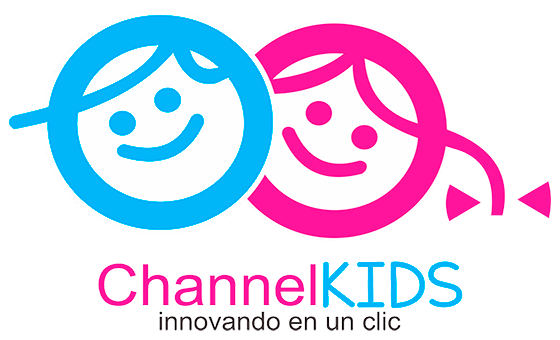 MATERIAEspañolGRADO4°SEMANA12ACTIVIDADESACTIVIDADESACTIVIDADESACTIVIDADESACTIVIDADESACTIVIDADESEl borrador de la monografía. Pág. 45Redactar los párrafos de los subtemas, iniciando con las oraciones tópicas. Buscar imágenes o hacer dibujos que apoyen la monografía cuando ya esté terminada.Revisar la monografía tratando que la redacción sea clara y coherente, que los gráficos apoyen la información.Hacer intercambio de borradores por equipo. Tomar en cuenta las observaciones de los demás equipos.Regresar los textos y corregir. Usar nexos de acuerdo con la intención del texto.Leer un dato interesante, acerca de las palabras cotidianas que provienen del náhuatl, por ejemplo: aguacate, atole, cacahuate, chamaco, chicle, chile, chocolate, cuate, elote, etc.Producto final. Pág. 46.Pasar en limpio los borradores e integrar la monografía para compartirla.Después de la revisión grupal, organizar una presentación de las monografías para darlas a conocer a la comunidad escolar.Contestar las preguntas al final de la página sobre el tema: ¿dónde localizaron los textos que les sirvieron para su investigación?, ¿cómo seleccionaron la información?, ¿qué recursos se emplearon?, ¿cómo contribuye la monografía?, etc.El borrador de la monografía. Pág. 45Redactar los párrafos de los subtemas, iniciando con las oraciones tópicas. Buscar imágenes o hacer dibujos que apoyen la monografía cuando ya esté terminada.Revisar la monografía tratando que la redacción sea clara y coherente, que los gráficos apoyen la información.Hacer intercambio de borradores por equipo. Tomar en cuenta las observaciones de los demás equipos.Regresar los textos y corregir. Usar nexos de acuerdo con la intención del texto.Leer un dato interesante, acerca de las palabras cotidianas que provienen del náhuatl, por ejemplo: aguacate, atole, cacahuate, chamaco, chicle, chile, chocolate, cuate, elote, etc.Producto final. Pág. 46.Pasar en limpio los borradores e integrar la monografía para compartirla.Después de la revisión grupal, organizar una presentación de las monografías para darlas a conocer a la comunidad escolar.Contestar las preguntas al final de la página sobre el tema: ¿dónde localizaron los textos que les sirvieron para su investigación?, ¿cómo seleccionaron la información?, ¿qué recursos se emplearon?, ¿cómo contribuye la monografía?, etc.El borrador de la monografía. Pág. 45Redactar los párrafos de los subtemas, iniciando con las oraciones tópicas. Buscar imágenes o hacer dibujos que apoyen la monografía cuando ya esté terminada.Revisar la monografía tratando que la redacción sea clara y coherente, que los gráficos apoyen la información.Hacer intercambio de borradores por equipo. Tomar en cuenta las observaciones de los demás equipos.Regresar los textos y corregir. Usar nexos de acuerdo con la intención del texto.Leer un dato interesante, acerca de las palabras cotidianas que provienen del náhuatl, por ejemplo: aguacate, atole, cacahuate, chamaco, chicle, chile, chocolate, cuate, elote, etc.Producto final. Pág. 46.Pasar en limpio los borradores e integrar la monografía para compartirla.Después de la revisión grupal, organizar una presentación de las monografías para darlas a conocer a la comunidad escolar.Contestar las preguntas al final de la página sobre el tema: ¿dónde localizaron los textos que les sirvieron para su investigación?, ¿cómo seleccionaron la información?, ¿qué recursos se emplearon?, ¿cómo contribuye la monografía?, etc.El borrador de la monografía. Pág. 45Redactar los párrafos de los subtemas, iniciando con las oraciones tópicas. Buscar imágenes o hacer dibujos que apoyen la monografía cuando ya esté terminada.Revisar la monografía tratando que la redacción sea clara y coherente, que los gráficos apoyen la información.Hacer intercambio de borradores por equipo. Tomar en cuenta las observaciones de los demás equipos.Regresar los textos y corregir. Usar nexos de acuerdo con la intención del texto.Leer un dato interesante, acerca de las palabras cotidianas que provienen del náhuatl, por ejemplo: aguacate, atole, cacahuate, chamaco, chicle, chile, chocolate, cuate, elote, etc.Producto final. Pág. 46.Pasar en limpio los borradores e integrar la monografía para compartirla.Después de la revisión grupal, organizar una presentación de las monografías para darlas a conocer a la comunidad escolar.Contestar las preguntas al final de la página sobre el tema: ¿dónde localizaron los textos que les sirvieron para su investigación?, ¿cómo seleccionaron la información?, ¿qué recursos se emplearon?, ¿cómo contribuye la monografía?, etc.El borrador de la monografía. Pág. 45Redactar los párrafos de los subtemas, iniciando con las oraciones tópicas. Buscar imágenes o hacer dibujos que apoyen la monografía cuando ya esté terminada.Revisar la monografía tratando que la redacción sea clara y coherente, que los gráficos apoyen la información.Hacer intercambio de borradores por equipo. Tomar en cuenta las observaciones de los demás equipos.Regresar los textos y corregir. Usar nexos de acuerdo con la intención del texto.Leer un dato interesante, acerca de las palabras cotidianas que provienen del náhuatl, por ejemplo: aguacate, atole, cacahuate, chamaco, chicle, chile, chocolate, cuate, elote, etc.Producto final. Pág. 46.Pasar en limpio los borradores e integrar la monografía para compartirla.Después de la revisión grupal, organizar una presentación de las monografías para darlas a conocer a la comunidad escolar.Contestar las preguntas al final de la página sobre el tema: ¿dónde localizaron los textos que les sirvieron para su investigación?, ¿cómo seleccionaron la información?, ¿qué recursos se emplearon?, ¿cómo contribuye la monografía?, etc.El borrador de la monografía. Pág. 45Redactar los párrafos de los subtemas, iniciando con las oraciones tópicas. Buscar imágenes o hacer dibujos que apoyen la monografía cuando ya esté terminada.Revisar la monografía tratando que la redacción sea clara y coherente, que los gráficos apoyen la información.Hacer intercambio de borradores por equipo. Tomar en cuenta las observaciones de los demás equipos.Regresar los textos y corregir. Usar nexos de acuerdo con la intención del texto.Leer un dato interesante, acerca de las palabras cotidianas que provienen del náhuatl, por ejemplo: aguacate, atole, cacahuate, chamaco, chicle, chile, chocolate, cuate, elote, etc.Producto final. Pág. 46.Pasar en limpio los borradores e integrar la monografía para compartirla.Después de la revisión grupal, organizar una presentación de las monografías para darlas a conocer a la comunidad escolar.Contestar las preguntas al final de la página sobre el tema: ¿dónde localizaron los textos que les sirvieron para su investigación?, ¿cómo seleccionaron la información?, ¿qué recursos se emplearon?, ¿cómo contribuye la monografía?, etc.MATERIAMatemáticasGRADO4°SEMANA12ACTIVIDADESACTIVIDADESACTIVIDADESACTIVIDADESACTIVIDADESACTIVIDADESPara saber los conocimientos previos del alumno mostrar imágenes como las siguientes para que digan la fracción coloreada: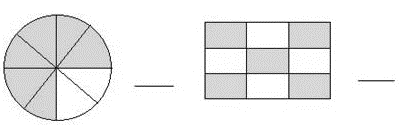 Elaborar figuras en una hoja (cuadrados, triángulos, rombos), recortarlos y dar a los alumnos indicaciones de dividir con líneas y colores. Resolver el desafío #28 en equipos, donde los alumnos deben establecer relaciones entre las partes de una unidad, así como entre una parte y la unidad.Se puede aplicar el corte de hojas en diversos tamaños.Poner su fracción a cada parte y después sobreponer una figura sobre la otra para trabajar también fracciones equivalentes. Los alumnos deben comprender que cuando se tiene una figura divida en medios y nos piden colorear ¼ entonces se debe hacer una subdivisión a la figura, o en caso contrario, si tenemos una figura divida en octavos y nos piden colorear solo ¼ entonces hay que imaginar que esos ocho partes las unimos hasta quedar cuatro partes y poder representar ¼. Aplicar el desafío #29 en parejas, donde los alumnos usen la equivalencia de fracciones al tener que representarlas gráficamente. Pedir a los alumnos que dibujen una recta de 10 cm en la libreta y después la recorten. Enseguida dar la indicación que, si esa parte es 1/10 de un entero, entonces cómo será el entero en longitud.Resolver el desafío #30 en equipos donde los alumnos deben establecer la relación entre una fracción (unitaria o no unitaria) que se representa gráficamente y la unidad de referencia al dibujar esta última. Repartir una hoja en blanco por filas o equipos de entre 5 y 8 integrantes. Poner como inicio la cantidad 3.4 en la parte superior de la hoja. Conforme vaya avanzando de alumno en alumno se le irá dictando otro número decimal que deberá sumar o restar según se decida. Por ejemplo: a 3.4 se le resta 1.2 respuesta: _________, a lo que quedó de la resta se le suma 4.5, respuesta __________, y así sucesivamente hasta que llegue al último alumno del equipo. Gana el equipo que dé el resultado real de la operación de decimales.Aplicar el desafío #31 en equipos donde los alumnos deben resolver sumas y restas de números decimales, con base en los resultados que tenga memorizados y en cualquier otra estrategia de cálculo metal. Usar el recortable pág. 243 y 245.Hacer más ejercicios en la libreta para que practiquen el cálculo mental. Resolver el desafío #32 en equipos, para esto necesitan las tarjetas del material recortable pág. 239 y 241. Aquí los alumnos deberán ejercitar el cálculo mental de sumas y restas de números decimales y aplicar estrategias que les faciliten dichos cálculos.Para saber los conocimientos previos del alumno mostrar imágenes como las siguientes para que digan la fracción coloreada:Elaborar figuras en una hoja (cuadrados, triángulos, rombos), recortarlos y dar a los alumnos indicaciones de dividir con líneas y colores. Resolver el desafío #28 en equipos, donde los alumnos deben establecer relaciones entre las partes de una unidad, así como entre una parte y la unidad.Se puede aplicar el corte de hojas en diversos tamaños.Poner su fracción a cada parte y después sobreponer una figura sobre la otra para trabajar también fracciones equivalentes. Los alumnos deben comprender que cuando se tiene una figura divida en medios y nos piden colorear ¼ entonces se debe hacer una subdivisión a la figura, o en caso contrario, si tenemos una figura divida en octavos y nos piden colorear solo ¼ entonces hay que imaginar que esos ocho partes las unimos hasta quedar cuatro partes y poder representar ¼. Aplicar el desafío #29 en parejas, donde los alumnos usen la equivalencia de fracciones al tener que representarlas gráficamente. Pedir a los alumnos que dibujen una recta de 10 cm en la libreta y después la recorten. Enseguida dar la indicación que, si esa parte es 1/10 de un entero, entonces cómo será el entero en longitud.Resolver el desafío #30 en equipos donde los alumnos deben establecer la relación entre una fracción (unitaria o no unitaria) que se representa gráficamente y la unidad de referencia al dibujar esta última. Repartir una hoja en blanco por filas o equipos de entre 5 y 8 integrantes. Poner como inicio la cantidad 3.4 en la parte superior de la hoja. Conforme vaya avanzando de alumno en alumno se le irá dictando otro número decimal que deberá sumar o restar según se decida. Por ejemplo: a 3.4 se le resta 1.2 respuesta: _________, a lo que quedó de la resta se le suma 4.5, respuesta __________, y así sucesivamente hasta que llegue al último alumno del equipo. Gana el equipo que dé el resultado real de la operación de decimales.Aplicar el desafío #31 en equipos donde los alumnos deben resolver sumas y restas de números decimales, con base en los resultados que tenga memorizados y en cualquier otra estrategia de cálculo metal. Usar el recortable pág. 243 y 245.Hacer más ejercicios en la libreta para que practiquen el cálculo mental. Resolver el desafío #32 en equipos, para esto necesitan las tarjetas del material recortable pág. 239 y 241. Aquí los alumnos deberán ejercitar el cálculo mental de sumas y restas de números decimales y aplicar estrategias que les faciliten dichos cálculos.Para saber los conocimientos previos del alumno mostrar imágenes como las siguientes para que digan la fracción coloreada:Elaborar figuras en una hoja (cuadrados, triángulos, rombos), recortarlos y dar a los alumnos indicaciones de dividir con líneas y colores. Resolver el desafío #28 en equipos, donde los alumnos deben establecer relaciones entre las partes de una unidad, así como entre una parte y la unidad.Se puede aplicar el corte de hojas en diversos tamaños.Poner su fracción a cada parte y después sobreponer una figura sobre la otra para trabajar también fracciones equivalentes. Los alumnos deben comprender que cuando se tiene una figura divida en medios y nos piden colorear ¼ entonces se debe hacer una subdivisión a la figura, o en caso contrario, si tenemos una figura divida en octavos y nos piden colorear solo ¼ entonces hay que imaginar que esos ocho partes las unimos hasta quedar cuatro partes y poder representar ¼. Aplicar el desafío #29 en parejas, donde los alumnos usen la equivalencia de fracciones al tener que representarlas gráficamente. Pedir a los alumnos que dibujen una recta de 10 cm en la libreta y después la recorten. Enseguida dar la indicación que, si esa parte es 1/10 de un entero, entonces cómo será el entero en longitud.Resolver el desafío #30 en equipos donde los alumnos deben establecer la relación entre una fracción (unitaria o no unitaria) que se representa gráficamente y la unidad de referencia al dibujar esta última. Repartir una hoja en blanco por filas o equipos de entre 5 y 8 integrantes. Poner como inicio la cantidad 3.4 en la parte superior de la hoja. Conforme vaya avanzando de alumno en alumno se le irá dictando otro número decimal que deberá sumar o restar según se decida. Por ejemplo: a 3.4 se le resta 1.2 respuesta: _________, a lo que quedó de la resta se le suma 4.5, respuesta __________, y así sucesivamente hasta que llegue al último alumno del equipo. Gana el equipo que dé el resultado real de la operación de decimales.Aplicar el desafío #31 en equipos donde los alumnos deben resolver sumas y restas de números decimales, con base en los resultados que tenga memorizados y en cualquier otra estrategia de cálculo metal. Usar el recortable pág. 243 y 245.Hacer más ejercicios en la libreta para que practiquen el cálculo mental. Resolver el desafío #32 en equipos, para esto necesitan las tarjetas del material recortable pág. 239 y 241. Aquí los alumnos deberán ejercitar el cálculo mental de sumas y restas de números decimales y aplicar estrategias que les faciliten dichos cálculos.Para saber los conocimientos previos del alumno mostrar imágenes como las siguientes para que digan la fracción coloreada:Elaborar figuras en una hoja (cuadrados, triángulos, rombos), recortarlos y dar a los alumnos indicaciones de dividir con líneas y colores. Resolver el desafío #28 en equipos, donde los alumnos deben establecer relaciones entre las partes de una unidad, así como entre una parte y la unidad.Se puede aplicar el corte de hojas en diversos tamaños.Poner su fracción a cada parte y después sobreponer una figura sobre la otra para trabajar también fracciones equivalentes. Los alumnos deben comprender que cuando se tiene una figura divida en medios y nos piden colorear ¼ entonces se debe hacer una subdivisión a la figura, o en caso contrario, si tenemos una figura divida en octavos y nos piden colorear solo ¼ entonces hay que imaginar que esos ocho partes las unimos hasta quedar cuatro partes y poder representar ¼. Aplicar el desafío #29 en parejas, donde los alumnos usen la equivalencia de fracciones al tener que representarlas gráficamente. Pedir a los alumnos que dibujen una recta de 10 cm en la libreta y después la recorten. Enseguida dar la indicación que, si esa parte es 1/10 de un entero, entonces cómo será el entero en longitud.Resolver el desafío #30 en equipos donde los alumnos deben establecer la relación entre una fracción (unitaria o no unitaria) que se representa gráficamente y la unidad de referencia al dibujar esta última. Repartir una hoja en blanco por filas o equipos de entre 5 y 8 integrantes. Poner como inicio la cantidad 3.4 en la parte superior de la hoja. Conforme vaya avanzando de alumno en alumno se le irá dictando otro número decimal que deberá sumar o restar según se decida. Por ejemplo: a 3.4 se le resta 1.2 respuesta: _________, a lo que quedó de la resta se le suma 4.5, respuesta __________, y así sucesivamente hasta que llegue al último alumno del equipo. Gana el equipo que dé el resultado real de la operación de decimales.Aplicar el desafío #31 en equipos donde los alumnos deben resolver sumas y restas de números decimales, con base en los resultados que tenga memorizados y en cualquier otra estrategia de cálculo metal. Usar el recortable pág. 243 y 245.Hacer más ejercicios en la libreta para que practiquen el cálculo mental. Resolver el desafío #32 en equipos, para esto necesitan las tarjetas del material recortable pág. 239 y 241. Aquí los alumnos deberán ejercitar el cálculo mental de sumas y restas de números decimales y aplicar estrategias que les faciliten dichos cálculos.Para saber los conocimientos previos del alumno mostrar imágenes como las siguientes para que digan la fracción coloreada:Elaborar figuras en una hoja (cuadrados, triángulos, rombos), recortarlos y dar a los alumnos indicaciones de dividir con líneas y colores. Resolver el desafío #28 en equipos, donde los alumnos deben establecer relaciones entre las partes de una unidad, así como entre una parte y la unidad.Se puede aplicar el corte de hojas en diversos tamaños.Poner su fracción a cada parte y después sobreponer una figura sobre la otra para trabajar también fracciones equivalentes. Los alumnos deben comprender que cuando se tiene una figura divida en medios y nos piden colorear ¼ entonces se debe hacer una subdivisión a la figura, o en caso contrario, si tenemos una figura divida en octavos y nos piden colorear solo ¼ entonces hay que imaginar que esos ocho partes las unimos hasta quedar cuatro partes y poder representar ¼. Aplicar el desafío #29 en parejas, donde los alumnos usen la equivalencia de fracciones al tener que representarlas gráficamente. Pedir a los alumnos que dibujen una recta de 10 cm en la libreta y después la recorten. Enseguida dar la indicación que, si esa parte es 1/10 de un entero, entonces cómo será el entero en longitud.Resolver el desafío #30 en equipos donde los alumnos deben establecer la relación entre una fracción (unitaria o no unitaria) que se representa gráficamente y la unidad de referencia al dibujar esta última. Repartir una hoja en blanco por filas o equipos de entre 5 y 8 integrantes. Poner como inicio la cantidad 3.4 en la parte superior de la hoja. Conforme vaya avanzando de alumno en alumno se le irá dictando otro número decimal que deberá sumar o restar según se decida. Por ejemplo: a 3.4 se le resta 1.2 respuesta: _________, a lo que quedó de la resta se le suma 4.5, respuesta __________, y así sucesivamente hasta que llegue al último alumno del equipo. Gana el equipo que dé el resultado real de la operación de decimales.Aplicar el desafío #31 en equipos donde los alumnos deben resolver sumas y restas de números decimales, con base en los resultados que tenga memorizados y en cualquier otra estrategia de cálculo metal. Usar el recortable pág. 243 y 245.Hacer más ejercicios en la libreta para que practiquen el cálculo mental. Resolver el desafío #32 en equipos, para esto necesitan las tarjetas del material recortable pág. 239 y 241. Aquí los alumnos deberán ejercitar el cálculo mental de sumas y restas de números decimales y aplicar estrategias que les faciliten dichos cálculos.Para saber los conocimientos previos del alumno mostrar imágenes como las siguientes para que digan la fracción coloreada:Elaborar figuras en una hoja (cuadrados, triángulos, rombos), recortarlos y dar a los alumnos indicaciones de dividir con líneas y colores. Resolver el desafío #28 en equipos, donde los alumnos deben establecer relaciones entre las partes de una unidad, así como entre una parte y la unidad.Se puede aplicar el corte de hojas en diversos tamaños.Poner su fracción a cada parte y después sobreponer una figura sobre la otra para trabajar también fracciones equivalentes. Los alumnos deben comprender que cuando se tiene una figura divida en medios y nos piden colorear ¼ entonces se debe hacer una subdivisión a la figura, o en caso contrario, si tenemos una figura divida en octavos y nos piden colorear solo ¼ entonces hay que imaginar que esos ocho partes las unimos hasta quedar cuatro partes y poder representar ¼. Aplicar el desafío #29 en parejas, donde los alumnos usen la equivalencia de fracciones al tener que representarlas gráficamente. Pedir a los alumnos que dibujen una recta de 10 cm en la libreta y después la recorten. Enseguida dar la indicación que, si esa parte es 1/10 de un entero, entonces cómo será el entero en longitud.Resolver el desafío #30 en equipos donde los alumnos deben establecer la relación entre una fracción (unitaria o no unitaria) que se representa gráficamente y la unidad de referencia al dibujar esta última. Repartir una hoja en blanco por filas o equipos de entre 5 y 8 integrantes. Poner como inicio la cantidad 3.4 en la parte superior de la hoja. Conforme vaya avanzando de alumno en alumno se le irá dictando otro número decimal que deberá sumar o restar según se decida. Por ejemplo: a 3.4 se le resta 1.2 respuesta: _________, a lo que quedó de la resta se le suma 4.5, respuesta __________, y así sucesivamente hasta que llegue al último alumno del equipo. Gana el equipo que dé el resultado real de la operación de decimales.Aplicar el desafío #31 en equipos donde los alumnos deben resolver sumas y restas de números decimales, con base en los resultados que tenga memorizados y en cualquier otra estrategia de cálculo metal. Usar el recortable pág. 243 y 245.Hacer más ejercicios en la libreta para que practiquen el cálculo mental. Resolver el desafío #32 en equipos, para esto necesitan las tarjetas del material recortable pág. 239 y 241. Aquí los alumnos deberán ejercitar el cálculo mental de sumas y restas de números decimales y aplicar estrategias que les faciliten dichos cálculos.MATERIAHistoriaGRADO4 °SEMANA12ACTIVIDADESACTIVIDADESACTIVIDADESACTIVIDADESACTIVIDADESACTIVIDADESTemas para comprender el periodo. Página 42Escribir la pregunta inicial: ¿Cuál es el legado cultural de los pueblos mesoamericanos?, esta pregunta será contestada en tres momentos del bloque: inicial, en proceso y final.Poco a poco se irá incrementando o modificando la respuesta de acuerdo a lo que se estudia en este bloque.Leo y comprendo. Página 43Después de estudiar cada cultura se debe hacer un esquema donde quede plasmada la información más relevante por escrito. El esquema puede ser como el siguiente:Preguntar acerca de las culturas mesoamericanas, ¿saben cuáles son?, ¿hace cuánto SEMANA surgieron?, ¿cómo eran sus costumbres, comidas, educación, religión, etc.Ver el siguiente enlace sobre las culturas mesoamericanas (duración aprox. 12 minutos):https://www.youtube.com/watch?v=bc2PERecQoM solicitar a los alumnos que hagan anotaciones respecto a lo que vean y escuchen.El video anterior puede servir de apoyo a lo largo del estudio de las culturas mesoamericanas para obtener información.Leer las pág. 44 y 45 y hacer un resumen de lo más importante de la cultura Olmeca.Conseguir masa, barro o plastilina y moldear una pequeña cabeza olmeca. Exponer las esculturas.Leer las pág. 46 a la 49 sobre la cultura Maya. Elaborar un cuadro sinóptico con la información. Destacar cosas importantes como su escritura, sus actividades y costumbres religiosas, etc.Hacer con plastilina una escultura maya pequeña como el de la página 47 "gobernante sentado".En forma individual, en un mapa de México, el alumno deberá colorear con diferente color la ubicación de cada cultura que va presentando.Temas para comprender el periodo. Página 42Escribir la pregunta inicial: ¿Cuál es el legado cultural de los pueblos mesoamericanos?, esta pregunta será contestada en tres momentos del bloque: inicial, en proceso y final.Poco a poco se irá incrementando o modificando la respuesta de acuerdo a lo que se estudia en este bloque.Leo y comprendo. Página 43Después de estudiar cada cultura se debe hacer un esquema donde quede plasmada la información más relevante por escrito. El esquema puede ser como el siguiente:Preguntar acerca de las culturas mesoamericanas, ¿saben cuáles son?, ¿hace cuánto SEMANA surgieron?, ¿cómo eran sus costumbres, comidas, educación, religión, etc.Ver el siguiente enlace sobre las culturas mesoamericanas (duración aprox. 12 minutos):https://www.youtube.com/watch?v=bc2PERecQoM solicitar a los alumnos que hagan anotaciones respecto a lo que vean y escuchen.El video anterior puede servir de apoyo a lo largo del estudio de las culturas mesoamericanas para obtener información.Leer las pág. 44 y 45 y hacer un resumen de lo más importante de la cultura Olmeca.Conseguir masa, barro o plastilina y moldear una pequeña cabeza olmeca. Exponer las esculturas.Leer las pág. 46 a la 49 sobre la cultura Maya. Elaborar un cuadro sinóptico con la información. Destacar cosas importantes como su escritura, sus actividades y costumbres religiosas, etc.Hacer con plastilina una escultura maya pequeña como el de la página 47 "gobernante sentado".En forma individual, en un mapa de México, el alumno deberá colorear con diferente color la ubicación de cada cultura que va presentando.Temas para comprender el periodo. Página 42Escribir la pregunta inicial: ¿Cuál es el legado cultural de los pueblos mesoamericanos?, esta pregunta será contestada en tres momentos del bloque: inicial, en proceso y final.Poco a poco se irá incrementando o modificando la respuesta de acuerdo a lo que se estudia en este bloque.Leo y comprendo. Página 43Después de estudiar cada cultura se debe hacer un esquema donde quede plasmada la información más relevante por escrito. El esquema puede ser como el siguiente:Preguntar acerca de las culturas mesoamericanas, ¿saben cuáles son?, ¿hace cuánto SEMANA surgieron?, ¿cómo eran sus costumbres, comidas, educación, religión, etc.Ver el siguiente enlace sobre las culturas mesoamericanas (duración aprox. 12 minutos):https://www.youtube.com/watch?v=bc2PERecQoM solicitar a los alumnos que hagan anotaciones respecto a lo que vean y escuchen.El video anterior puede servir de apoyo a lo largo del estudio de las culturas mesoamericanas para obtener información.Leer las pág. 44 y 45 y hacer un resumen de lo más importante de la cultura Olmeca.Conseguir masa, barro o plastilina y moldear una pequeña cabeza olmeca. Exponer las esculturas.Leer las pág. 46 a la 49 sobre la cultura Maya. Elaborar un cuadro sinóptico con la información. Destacar cosas importantes como su escritura, sus actividades y costumbres religiosas, etc.Hacer con plastilina una escultura maya pequeña como el de la página 47 "gobernante sentado".En forma individual, en un mapa de México, el alumno deberá colorear con diferente color la ubicación de cada cultura que va presentando.Temas para comprender el periodo. Página 42Escribir la pregunta inicial: ¿Cuál es el legado cultural de los pueblos mesoamericanos?, esta pregunta será contestada en tres momentos del bloque: inicial, en proceso y final.Poco a poco se irá incrementando o modificando la respuesta de acuerdo a lo que se estudia en este bloque.Leo y comprendo. Página 43Después de estudiar cada cultura se debe hacer un esquema donde quede plasmada la información más relevante por escrito. El esquema puede ser como el siguiente:Preguntar acerca de las culturas mesoamericanas, ¿saben cuáles son?, ¿hace cuánto SEMANA surgieron?, ¿cómo eran sus costumbres, comidas, educación, religión, etc.Ver el siguiente enlace sobre las culturas mesoamericanas (duración aprox. 12 minutos):https://www.youtube.com/watch?v=bc2PERecQoM solicitar a los alumnos que hagan anotaciones respecto a lo que vean y escuchen.El video anterior puede servir de apoyo a lo largo del estudio de las culturas mesoamericanas para obtener información.Leer las pág. 44 y 45 y hacer un resumen de lo más importante de la cultura Olmeca.Conseguir masa, barro o plastilina y moldear una pequeña cabeza olmeca. Exponer las esculturas.Leer las pág. 46 a la 49 sobre la cultura Maya. Elaborar un cuadro sinóptico con la información. Destacar cosas importantes como su escritura, sus actividades y costumbres religiosas, etc.Hacer con plastilina una escultura maya pequeña como el de la página 47 "gobernante sentado".En forma individual, en un mapa de México, el alumno deberá colorear con diferente color la ubicación de cada cultura que va presentando.Temas para comprender el periodo. Página 42Escribir la pregunta inicial: ¿Cuál es el legado cultural de los pueblos mesoamericanos?, esta pregunta será contestada en tres momentos del bloque: inicial, en proceso y final.Poco a poco se irá incrementando o modificando la respuesta de acuerdo a lo que se estudia en este bloque.Leo y comprendo. Página 43Después de estudiar cada cultura se debe hacer un esquema donde quede plasmada la información más relevante por escrito. El esquema puede ser como el siguiente:Preguntar acerca de las culturas mesoamericanas, ¿saben cuáles son?, ¿hace cuánto SEMANA surgieron?, ¿cómo eran sus costumbres, comidas, educación, religión, etc.Ver el siguiente enlace sobre las culturas mesoamericanas (duración aprox. 12 minutos):https://www.youtube.com/watch?v=bc2PERecQoM solicitar a los alumnos que hagan anotaciones respecto a lo que vean y escuchen.El video anterior puede servir de apoyo a lo largo del estudio de las culturas mesoamericanas para obtener información.Leer las pág. 44 y 45 y hacer un resumen de lo más importante de la cultura Olmeca.Conseguir masa, barro o plastilina y moldear una pequeña cabeza olmeca. Exponer las esculturas.Leer las pág. 46 a la 49 sobre la cultura Maya. Elaborar un cuadro sinóptico con la información. Destacar cosas importantes como su escritura, sus actividades y costumbres religiosas, etc.Hacer con plastilina una escultura maya pequeña como el de la página 47 "gobernante sentado".En forma individual, en un mapa de México, el alumno deberá colorear con diferente color la ubicación de cada cultura que va presentando.Temas para comprender el periodo. Página 42Escribir la pregunta inicial: ¿Cuál es el legado cultural de los pueblos mesoamericanos?, esta pregunta será contestada en tres momentos del bloque: inicial, en proceso y final.Poco a poco se irá incrementando o modificando la respuesta de acuerdo a lo que se estudia en este bloque.Leo y comprendo. Página 43Después de estudiar cada cultura se debe hacer un esquema donde quede plasmada la información más relevante por escrito. El esquema puede ser como el siguiente:Preguntar acerca de las culturas mesoamericanas, ¿saben cuáles son?, ¿hace cuánto SEMANA surgieron?, ¿cómo eran sus costumbres, comidas, educación, religión, etc.Ver el siguiente enlace sobre las culturas mesoamericanas (duración aprox. 12 minutos):https://www.youtube.com/watch?v=bc2PERecQoM solicitar a los alumnos que hagan anotaciones respecto a lo que vean y escuchen.El video anterior puede servir de apoyo a lo largo del estudio de las culturas mesoamericanas para obtener información.Leer las pág. 44 y 45 y hacer un resumen de lo más importante de la cultura Olmeca.Conseguir masa, barro o plastilina y moldear una pequeña cabeza olmeca. Exponer las esculturas.Leer las pág. 46 a la 49 sobre la cultura Maya. Elaborar un cuadro sinóptico con la información. Destacar cosas importantes como su escritura, sus actividades y costumbres religiosas, etc.Hacer con plastilina una escultura maya pequeña como el de la página 47 "gobernante sentado".En forma individual, en un mapa de México, el alumno deberá colorear con diferente color la ubicación de cada cultura que va presentando.MATERIAGeografíaGRADO4°SEMANA12ACTIVIDADESACTIVIDADESACTIVIDADESACTIVIDADESACTIVIDADESACTIVIDADESComencemos. Página 53Leer el correo que envía Sergio a Donají acerca de cómo atraviesa Sergio el río Soto la Marina, así mismo sus características y  cómo en cierta época del año no lleva corriente y tiene basura.Preguntar a los alumnos a dónde creen que se van los ríos. Mencionar los ríos que conocen o han visitado: ¿están limpios?, ¿cómo son, caudalosos o tranquilos?, ¿todas las épocas del año se ven igual?Dibujar en la imagen los ríos que creen que pueden pasar por ahí.Actividad. Página 53.¿Por qué decidieron dibujar los ríos en ese lugar?, ¿todos los hicieron en los mismos lugares?, ¿por qué?Platicar acerca de las curvas de los ríos y qué es lo que tiene que ver el relieve en todo esto.Se sugiere salir al patio donde haya tierra amontonada y con un balde con agua o manguera dejar correr el agua en esa área de tierra. Observar y contestar en la libreta: ¿qué sucedió?, ¿se quedó el agua en un solo lugar?, ¿por qué?, ¿por qué corrió el agua más en unos lugares que en otros?, ¿alguna vez el agua derrumbó tierra y fluyó por esa parte donde no había lugar?, ¿crees que el agua es fuerte?, ¿qué tan fuerte?, ¿qué será capaz de mover el agua?Platicar acerca de la fuerza del agua y cómo es que busca un lugar para pasar. Platicar anécdotas.Aprendamos más. Página 54Encargar para la actividad siguiente  por equipos un cartón grueso que sirva de base para hacer una maqueta, plastilina de colores, pegamento, palitos, agua  y pintura vegetal. Con todo esto los alumnos deben hacer una cuenca hídrica.Analizar la lectura ¿Cómo se forman los ríos? Página 54Realizar un pequeño resumen con la información: dirección y velocidad de un río, ¿cómo es que depende del relieve?, ¿qué es un río principal?, ¿qué es una cuenca?, etc.Actividad. Página 55Utilizar todo el material encargado la clase anterior.Elaborar una cuenca hidrológica como lo indica el libro de texto pág. 55. Observar también el dibujo de la página 53.Cuando ya esté elaborada, verter agua sobre las montañas y ver qué pasa.Al final exponer los trabajos e invitar a otros grupos a verlos.Escribir en el cuaderno lo que es una cuenca hidrológica.Consulten en http://earth.google.es/ las cuencas del río Santiago, del Balsas, del Soto la Marina, etc. En caso de no tener google earth, se puede ver en google maps. https://www.google.com.mx/maps/preview?source=newuser-ws Actividad. Página 56Observar el mapa de la pág. 189 de anexos, donde deberán localizar las tres vertientes, ¿cuáles llegan al mar y cual no?Consultar el mapa del relieve en el Atlas página 12. Anotar los nombres de las sierras que dividen las tres vertientes: Océano Pacífico, la del Atlántico y la vertiente interna.Contestar: ¿en cuál de las tres vertientes hay menos ríos?, ¿con qué tipo de relieve coinciden?, etc.Solicitar a los alumnos un mapa con división política y nombres.  Registrar las sierras coloreadas y ver por cuáles estados pasan.Observar también la página 14 del Atlas de México, acerca de los ríos principales de México para ver su ubicación exacta en las tres vertientes y su nombre.Apliquemos lo aprendido. Página 57Identificar la distribución de los ríos y contestar en el cuaderno, ¿qué es una cuenca?, ¿qué vertientes principales agrupan a las cuencas?, ¿cómo se distribuyen los ríos en el territorio nacional?, ¿cuáles son los ríos más caudalosos?Exploremos. Página 57En el anexo 189 localizar los ríos y anotarlos en el cuaderno.En equipos elegir un río, seguir su curso y escribir en el cuaderno su trayecto.Juntar el trabajo grupal y clasificar los ríos. Si son límite en la frontera norte o sur, ¿cuáles son los estados con menos ríos y cuáles con más ríos?Actividad. Página 58Leer en equipos las notas acerca de los problemas que enfrentan distintas regiones del país por el agua. Las regiones áridas, las regiones templadas y las regiones tropicales húmedas. Elegir la que describe la situación más parecida a los problemas de acceso de agua del lugar donde viven.Dividir una cartulina en tres partes de manera grupal. En cada una escribir e ilustrar los problemas que enfrenta cada región climática.Comentar: ¿por qué en algunas regiones abundan el agua y en otras no?, ¿cómo afecta la distribución de los ríos?Exponer las cartulinas.Comencemos. Página 53Leer el correo que envía Sergio a Donají acerca de cómo atraviesa Sergio el río Soto la Marina, así mismo sus características y  cómo en cierta época del año no lleva corriente y tiene basura.Preguntar a los alumnos a dónde creen que se van los ríos. Mencionar los ríos que conocen o han visitado: ¿están limpios?, ¿cómo son, caudalosos o tranquilos?, ¿todas las épocas del año se ven igual?Dibujar en la imagen los ríos que creen que pueden pasar por ahí.Actividad. Página 53.¿Por qué decidieron dibujar los ríos en ese lugar?, ¿todos los hicieron en los mismos lugares?, ¿por qué?Platicar acerca de las curvas de los ríos y qué es lo que tiene que ver el relieve en todo esto.Se sugiere salir al patio donde haya tierra amontonada y con un balde con agua o manguera dejar correr el agua en esa área de tierra. Observar y contestar en la libreta: ¿qué sucedió?, ¿se quedó el agua en un solo lugar?, ¿por qué?, ¿por qué corrió el agua más en unos lugares que en otros?, ¿alguna vez el agua derrumbó tierra y fluyó por esa parte donde no había lugar?, ¿crees que el agua es fuerte?, ¿qué tan fuerte?, ¿qué será capaz de mover el agua?Platicar acerca de la fuerza del agua y cómo es que busca un lugar para pasar. Platicar anécdotas.Aprendamos más. Página 54Encargar para la actividad siguiente  por equipos un cartón grueso que sirva de base para hacer una maqueta, plastilina de colores, pegamento, palitos, agua  y pintura vegetal. Con todo esto los alumnos deben hacer una cuenca hídrica.Analizar la lectura ¿Cómo se forman los ríos? Página 54Realizar un pequeño resumen con la información: dirección y velocidad de un río, ¿cómo es que depende del relieve?, ¿qué es un río principal?, ¿qué es una cuenca?, etc.Actividad. Página 55Utilizar todo el material encargado la clase anterior.Elaborar una cuenca hidrológica como lo indica el libro de texto pág. 55. Observar también el dibujo de la página 53.Cuando ya esté elaborada, verter agua sobre las montañas y ver qué pasa.Al final exponer los trabajos e invitar a otros grupos a verlos.Escribir en el cuaderno lo que es una cuenca hidrológica.Consulten en http://earth.google.es/ las cuencas del río Santiago, del Balsas, del Soto la Marina, etc. En caso de no tener google earth, se puede ver en google maps. https://www.google.com.mx/maps/preview?source=newuser-ws Actividad. Página 56Observar el mapa de la pág. 189 de anexos, donde deberán localizar las tres vertientes, ¿cuáles llegan al mar y cual no?Consultar el mapa del relieve en el Atlas página 12. Anotar los nombres de las sierras que dividen las tres vertientes: Océano Pacífico, la del Atlántico y la vertiente interna.Contestar: ¿en cuál de las tres vertientes hay menos ríos?, ¿con qué tipo de relieve coinciden?, etc.Solicitar a los alumnos un mapa con división política y nombres.  Registrar las sierras coloreadas y ver por cuáles estados pasan.Observar también la página 14 del Atlas de México, acerca de los ríos principales de México para ver su ubicación exacta en las tres vertientes y su nombre.Apliquemos lo aprendido. Página 57Identificar la distribución de los ríos y contestar en el cuaderno, ¿qué es una cuenca?, ¿qué vertientes principales agrupan a las cuencas?, ¿cómo se distribuyen los ríos en el territorio nacional?, ¿cuáles son los ríos más caudalosos?Exploremos. Página 57En el anexo 189 localizar los ríos y anotarlos en el cuaderno.En equipos elegir un río, seguir su curso y escribir en el cuaderno su trayecto.Juntar el trabajo grupal y clasificar los ríos. Si son límite en la frontera norte o sur, ¿cuáles son los estados con menos ríos y cuáles con más ríos?Actividad. Página 58Leer en equipos las notas acerca de los problemas que enfrentan distintas regiones del país por el agua. Las regiones áridas, las regiones templadas y las regiones tropicales húmedas. Elegir la que describe la situación más parecida a los problemas de acceso de agua del lugar donde viven.Dividir una cartulina en tres partes de manera grupal. En cada una escribir e ilustrar los problemas que enfrenta cada región climática.Comentar: ¿por qué en algunas regiones abundan el agua y en otras no?, ¿cómo afecta la distribución de los ríos?Exponer las cartulinas.Comencemos. Página 53Leer el correo que envía Sergio a Donají acerca de cómo atraviesa Sergio el río Soto la Marina, así mismo sus características y  cómo en cierta época del año no lleva corriente y tiene basura.Preguntar a los alumnos a dónde creen que se van los ríos. Mencionar los ríos que conocen o han visitado: ¿están limpios?, ¿cómo son, caudalosos o tranquilos?, ¿todas las épocas del año se ven igual?Dibujar en la imagen los ríos que creen que pueden pasar por ahí.Actividad. Página 53.¿Por qué decidieron dibujar los ríos en ese lugar?, ¿todos los hicieron en los mismos lugares?, ¿por qué?Platicar acerca de las curvas de los ríos y qué es lo que tiene que ver el relieve en todo esto.Se sugiere salir al patio donde haya tierra amontonada y con un balde con agua o manguera dejar correr el agua en esa área de tierra. Observar y contestar en la libreta: ¿qué sucedió?, ¿se quedó el agua en un solo lugar?, ¿por qué?, ¿por qué corrió el agua más en unos lugares que en otros?, ¿alguna vez el agua derrumbó tierra y fluyó por esa parte donde no había lugar?, ¿crees que el agua es fuerte?, ¿qué tan fuerte?, ¿qué será capaz de mover el agua?Platicar acerca de la fuerza del agua y cómo es que busca un lugar para pasar. Platicar anécdotas.Aprendamos más. Página 54Encargar para la actividad siguiente  por equipos un cartón grueso que sirva de base para hacer una maqueta, plastilina de colores, pegamento, palitos, agua  y pintura vegetal. Con todo esto los alumnos deben hacer una cuenca hídrica.Analizar la lectura ¿Cómo se forman los ríos? Página 54Realizar un pequeño resumen con la información: dirección y velocidad de un río, ¿cómo es que depende del relieve?, ¿qué es un río principal?, ¿qué es una cuenca?, etc.Actividad. Página 55Utilizar todo el material encargado la clase anterior.Elaborar una cuenca hidrológica como lo indica el libro de texto pág. 55. Observar también el dibujo de la página 53.Cuando ya esté elaborada, verter agua sobre las montañas y ver qué pasa.Al final exponer los trabajos e invitar a otros grupos a verlos.Escribir en el cuaderno lo que es una cuenca hidrológica.Consulten en http://earth.google.es/ las cuencas del río Santiago, del Balsas, del Soto la Marina, etc. En caso de no tener google earth, se puede ver en google maps. https://www.google.com.mx/maps/preview?source=newuser-ws Actividad. Página 56Observar el mapa de la pág. 189 de anexos, donde deberán localizar las tres vertientes, ¿cuáles llegan al mar y cual no?Consultar el mapa del relieve en el Atlas página 12. Anotar los nombres de las sierras que dividen las tres vertientes: Océano Pacífico, la del Atlántico y la vertiente interna.Contestar: ¿en cuál de las tres vertientes hay menos ríos?, ¿con qué tipo de relieve coinciden?, etc.Solicitar a los alumnos un mapa con división política y nombres.  Registrar las sierras coloreadas y ver por cuáles estados pasan.Observar también la página 14 del Atlas de México, acerca de los ríos principales de México para ver su ubicación exacta en las tres vertientes y su nombre.Apliquemos lo aprendido. Página 57Identificar la distribución de los ríos y contestar en el cuaderno, ¿qué es una cuenca?, ¿qué vertientes principales agrupan a las cuencas?, ¿cómo se distribuyen los ríos en el territorio nacional?, ¿cuáles son los ríos más caudalosos?Exploremos. Página 57En el anexo 189 localizar los ríos y anotarlos en el cuaderno.En equipos elegir un río, seguir su curso y escribir en el cuaderno su trayecto.Juntar el trabajo grupal y clasificar los ríos. Si son límite en la frontera norte o sur, ¿cuáles son los estados con menos ríos y cuáles con más ríos?Actividad. Página 58Leer en equipos las notas acerca de los problemas que enfrentan distintas regiones del país por el agua. Las regiones áridas, las regiones templadas y las regiones tropicales húmedas. Elegir la que describe la situación más parecida a los problemas de acceso de agua del lugar donde viven.Dividir una cartulina en tres partes de manera grupal. En cada una escribir e ilustrar los problemas que enfrenta cada región climática.Comentar: ¿por qué en algunas regiones abundan el agua y en otras no?, ¿cómo afecta la distribución de los ríos?Exponer las cartulinas.Comencemos. Página 53Leer el correo que envía Sergio a Donají acerca de cómo atraviesa Sergio el río Soto la Marina, así mismo sus características y  cómo en cierta época del año no lleva corriente y tiene basura.Preguntar a los alumnos a dónde creen que se van los ríos. Mencionar los ríos que conocen o han visitado: ¿están limpios?, ¿cómo son, caudalosos o tranquilos?, ¿todas las épocas del año se ven igual?Dibujar en la imagen los ríos que creen que pueden pasar por ahí.Actividad. Página 53.¿Por qué decidieron dibujar los ríos en ese lugar?, ¿todos los hicieron en los mismos lugares?, ¿por qué?Platicar acerca de las curvas de los ríos y qué es lo que tiene que ver el relieve en todo esto.Se sugiere salir al patio donde haya tierra amontonada y con un balde con agua o manguera dejar correr el agua en esa área de tierra. Observar y contestar en la libreta: ¿qué sucedió?, ¿se quedó el agua en un solo lugar?, ¿por qué?, ¿por qué corrió el agua más en unos lugares que en otros?, ¿alguna vez el agua derrumbó tierra y fluyó por esa parte donde no había lugar?, ¿crees que el agua es fuerte?, ¿qué tan fuerte?, ¿qué será capaz de mover el agua?Platicar acerca de la fuerza del agua y cómo es que busca un lugar para pasar. Platicar anécdotas.Aprendamos más. Página 54Encargar para la actividad siguiente  por equipos un cartón grueso que sirva de base para hacer una maqueta, plastilina de colores, pegamento, palitos, agua  y pintura vegetal. Con todo esto los alumnos deben hacer una cuenca hídrica.Analizar la lectura ¿Cómo se forman los ríos? Página 54Realizar un pequeño resumen con la información: dirección y velocidad de un río, ¿cómo es que depende del relieve?, ¿qué es un río principal?, ¿qué es una cuenca?, etc.Actividad. Página 55Utilizar todo el material encargado la clase anterior.Elaborar una cuenca hidrológica como lo indica el libro de texto pág. 55. Observar también el dibujo de la página 53.Cuando ya esté elaborada, verter agua sobre las montañas y ver qué pasa.Al final exponer los trabajos e invitar a otros grupos a verlos.Escribir en el cuaderno lo que es una cuenca hidrológica.Consulten en http://earth.google.es/ las cuencas del río Santiago, del Balsas, del Soto la Marina, etc. En caso de no tener google earth, se puede ver en google maps. https://www.google.com.mx/maps/preview?source=newuser-ws Actividad. Página 56Observar el mapa de la pág. 189 de anexos, donde deberán localizar las tres vertientes, ¿cuáles llegan al mar y cual no?Consultar el mapa del relieve en el Atlas página 12. Anotar los nombres de las sierras que dividen las tres vertientes: Océano Pacífico, la del Atlántico y la vertiente interna.Contestar: ¿en cuál de las tres vertientes hay menos ríos?, ¿con qué tipo de relieve coinciden?, etc.Solicitar a los alumnos un mapa con división política y nombres.  Registrar las sierras coloreadas y ver por cuáles estados pasan.Observar también la página 14 del Atlas de México, acerca de los ríos principales de México para ver su ubicación exacta en las tres vertientes y su nombre.Apliquemos lo aprendido. Página 57Identificar la distribución de los ríos y contestar en el cuaderno, ¿qué es una cuenca?, ¿qué vertientes principales agrupan a las cuencas?, ¿cómo se distribuyen los ríos en el territorio nacional?, ¿cuáles son los ríos más caudalosos?Exploremos. Página 57En el anexo 189 localizar los ríos y anotarlos en el cuaderno.En equipos elegir un río, seguir su curso y escribir en el cuaderno su trayecto.Juntar el trabajo grupal y clasificar los ríos. Si son límite en la frontera norte o sur, ¿cuáles son los estados con menos ríos y cuáles con más ríos?Actividad. Página 58Leer en equipos las notas acerca de los problemas que enfrentan distintas regiones del país por el agua. Las regiones áridas, las regiones templadas y las regiones tropicales húmedas. Elegir la que describe la situación más parecida a los problemas de acceso de agua del lugar donde viven.Dividir una cartulina en tres partes de manera grupal. En cada una escribir e ilustrar los problemas que enfrenta cada región climática.Comentar: ¿por qué en algunas regiones abundan el agua y en otras no?, ¿cómo afecta la distribución de los ríos?Exponer las cartulinas.Comencemos. Página 53Leer el correo que envía Sergio a Donají acerca de cómo atraviesa Sergio el río Soto la Marina, así mismo sus características y  cómo en cierta época del año no lleva corriente y tiene basura.Preguntar a los alumnos a dónde creen que se van los ríos. Mencionar los ríos que conocen o han visitado: ¿están limpios?, ¿cómo son, caudalosos o tranquilos?, ¿todas las épocas del año se ven igual?Dibujar en la imagen los ríos que creen que pueden pasar por ahí.Actividad. Página 53.¿Por qué decidieron dibujar los ríos en ese lugar?, ¿todos los hicieron en los mismos lugares?, ¿por qué?Platicar acerca de las curvas de los ríos y qué es lo que tiene que ver el relieve en todo esto.Se sugiere salir al patio donde haya tierra amontonada y con un balde con agua o manguera dejar correr el agua en esa área de tierra. Observar y contestar en la libreta: ¿qué sucedió?, ¿se quedó el agua en un solo lugar?, ¿por qué?, ¿por qué corrió el agua más en unos lugares que en otros?, ¿alguna vez el agua derrumbó tierra y fluyó por esa parte donde no había lugar?, ¿crees que el agua es fuerte?, ¿qué tan fuerte?, ¿qué será capaz de mover el agua?Platicar acerca de la fuerza del agua y cómo es que busca un lugar para pasar. Platicar anécdotas.Aprendamos más. Página 54Encargar para la actividad siguiente  por equipos un cartón grueso que sirva de base para hacer una maqueta, plastilina de colores, pegamento, palitos, agua  y pintura vegetal. Con todo esto los alumnos deben hacer una cuenca hídrica.Analizar la lectura ¿Cómo se forman los ríos? Página 54Realizar un pequeño resumen con la información: dirección y velocidad de un río, ¿cómo es que depende del relieve?, ¿qué es un río principal?, ¿qué es una cuenca?, etc.Actividad. Página 55Utilizar todo el material encargado la clase anterior.Elaborar una cuenca hidrológica como lo indica el libro de texto pág. 55. Observar también el dibujo de la página 53.Cuando ya esté elaborada, verter agua sobre las montañas y ver qué pasa.Al final exponer los trabajos e invitar a otros grupos a verlos.Escribir en el cuaderno lo que es una cuenca hidrológica.Consulten en http://earth.google.es/ las cuencas del río Santiago, del Balsas, del Soto la Marina, etc. En caso de no tener google earth, se puede ver en google maps. https://www.google.com.mx/maps/preview?source=newuser-ws Actividad. Página 56Observar el mapa de la pág. 189 de anexos, donde deberán localizar las tres vertientes, ¿cuáles llegan al mar y cual no?Consultar el mapa del relieve en el Atlas página 12. Anotar los nombres de las sierras que dividen las tres vertientes: Océano Pacífico, la del Atlántico y la vertiente interna.Contestar: ¿en cuál de las tres vertientes hay menos ríos?, ¿con qué tipo de relieve coinciden?, etc.Solicitar a los alumnos un mapa con división política y nombres.  Registrar las sierras coloreadas y ver por cuáles estados pasan.Observar también la página 14 del Atlas de México, acerca de los ríos principales de México para ver su ubicación exacta en las tres vertientes y su nombre.Apliquemos lo aprendido. Página 57Identificar la distribución de los ríos y contestar en el cuaderno, ¿qué es una cuenca?, ¿qué vertientes principales agrupan a las cuencas?, ¿cómo se distribuyen los ríos en el territorio nacional?, ¿cuáles son los ríos más caudalosos?Exploremos. Página 57En el anexo 189 localizar los ríos y anotarlos en el cuaderno.En equipos elegir un río, seguir su curso y escribir en el cuaderno su trayecto.Juntar el trabajo grupal y clasificar los ríos. Si son límite en la frontera norte o sur, ¿cuáles son los estados con menos ríos y cuáles con más ríos?Actividad. Página 58Leer en equipos las notas acerca de los problemas que enfrentan distintas regiones del país por el agua. Las regiones áridas, las regiones templadas y las regiones tropicales húmedas. Elegir la que describe la situación más parecida a los problemas de acceso de agua del lugar donde viven.Dividir una cartulina en tres partes de manera grupal. En cada una escribir e ilustrar los problemas que enfrenta cada región climática.Comentar: ¿por qué en algunas regiones abundan el agua y en otras no?, ¿cómo afecta la distribución de los ríos?Exponer las cartulinas.Comencemos. Página 53Leer el correo que envía Sergio a Donají acerca de cómo atraviesa Sergio el río Soto la Marina, así mismo sus características y  cómo en cierta época del año no lleva corriente y tiene basura.Preguntar a los alumnos a dónde creen que se van los ríos. Mencionar los ríos que conocen o han visitado: ¿están limpios?, ¿cómo son, caudalosos o tranquilos?, ¿todas las épocas del año se ven igual?Dibujar en la imagen los ríos que creen que pueden pasar por ahí.Actividad. Página 53.¿Por qué decidieron dibujar los ríos en ese lugar?, ¿todos los hicieron en los mismos lugares?, ¿por qué?Platicar acerca de las curvas de los ríos y qué es lo que tiene que ver el relieve en todo esto.Se sugiere salir al patio donde haya tierra amontonada y con un balde con agua o manguera dejar correr el agua en esa área de tierra. Observar y contestar en la libreta: ¿qué sucedió?, ¿se quedó el agua en un solo lugar?, ¿por qué?, ¿por qué corrió el agua más en unos lugares que en otros?, ¿alguna vez el agua derrumbó tierra y fluyó por esa parte donde no había lugar?, ¿crees que el agua es fuerte?, ¿qué tan fuerte?, ¿qué será capaz de mover el agua?Platicar acerca de la fuerza del agua y cómo es que busca un lugar para pasar. Platicar anécdotas.Aprendamos más. Página 54Encargar para la actividad siguiente  por equipos un cartón grueso que sirva de base para hacer una maqueta, plastilina de colores, pegamento, palitos, agua  y pintura vegetal. Con todo esto los alumnos deben hacer una cuenca hídrica.Analizar la lectura ¿Cómo se forman los ríos? Página 54Realizar un pequeño resumen con la información: dirección y velocidad de un río, ¿cómo es que depende del relieve?, ¿qué es un río principal?, ¿qué es una cuenca?, etc.Actividad. Página 55Utilizar todo el material encargado la clase anterior.Elaborar una cuenca hidrológica como lo indica el libro de texto pág. 55. Observar también el dibujo de la página 53.Cuando ya esté elaborada, verter agua sobre las montañas y ver qué pasa.Al final exponer los trabajos e invitar a otros grupos a verlos.Escribir en el cuaderno lo que es una cuenca hidrológica.Consulten en http://earth.google.es/ las cuencas del río Santiago, del Balsas, del Soto la Marina, etc. En caso de no tener google earth, se puede ver en google maps. https://www.google.com.mx/maps/preview?source=newuser-ws Actividad. Página 56Observar el mapa de la pág. 189 de anexos, donde deberán localizar las tres vertientes, ¿cuáles llegan al mar y cual no?Consultar el mapa del relieve en el Atlas página 12. Anotar los nombres de las sierras que dividen las tres vertientes: Océano Pacífico, la del Atlántico y la vertiente interna.Contestar: ¿en cuál de las tres vertientes hay menos ríos?, ¿con qué tipo de relieve coinciden?, etc.Solicitar a los alumnos un mapa con división política y nombres.  Registrar las sierras coloreadas y ver por cuáles estados pasan.Observar también la página 14 del Atlas de México, acerca de los ríos principales de México para ver su ubicación exacta en las tres vertientes y su nombre.Apliquemos lo aprendido. Página 57Identificar la distribución de los ríos y contestar en el cuaderno, ¿qué es una cuenca?, ¿qué vertientes principales agrupan a las cuencas?, ¿cómo se distribuyen los ríos en el territorio nacional?, ¿cuáles son los ríos más caudalosos?Exploremos. Página 57En el anexo 189 localizar los ríos y anotarlos en el cuaderno.En equipos elegir un río, seguir su curso y escribir en el cuaderno su trayecto.Juntar el trabajo grupal y clasificar los ríos. Si son límite en la frontera norte o sur, ¿cuáles son los estados con menos ríos y cuáles con más ríos?Actividad. Página 58Leer en equipos las notas acerca de los problemas que enfrentan distintas regiones del país por el agua. Las regiones áridas, las regiones templadas y las regiones tropicales húmedas. Elegir la que describe la situación más parecida a los problemas de acceso de agua del lugar donde viven.Dividir una cartulina en tres partes de manera grupal. En cada una escribir e ilustrar los problemas que enfrenta cada región climática.Comentar: ¿por qué en algunas regiones abundan el agua y en otras no?, ¿cómo afecta la distribución de los ríos?Exponer las cartulinas.MATERIAFormación Cívica y ÉticaGRADO4 °SEMANA12ACTIVIDADESACTIVIDADESACTIVIDADESACTIVIDADESACTIVIDADESACTIVIDADESLa libertad, valioso derecho. Consultar en Conoce nuestra Constitución el apartado que hace referencia al derecho a la libertad y relatar algunas acciones que expresan de qué forma las personas ejercen su libertad de opinión, de tránsito, de asociación, de trabajo y de creencias, entre otros.En equipos, los alumnos deben investigar aspectos del movimiento de Independencia y la importancia de la libertad como derecho de los mexicanos.Hacer un texto donde describan esa época, la cual la pueden acompañar de un dibujo de una situación importante que  se pretenda remarcar.Leer las fábulas de las páginas 41 a la 43, donde se busca la reflexión sobre algunos valores que orientan la libertad del ser humano. Identificar los valores y conductas que promueve cada fábula. Reflexionar sobre la importancia de la libertad en la vida de las personas y de nuestra sociedad en general.La libertad, valioso derecho. Consultar en Conoce nuestra Constitución el apartado que hace referencia al derecho a la libertad y relatar algunas acciones que expresan de qué forma las personas ejercen su libertad de opinión, de tránsito, de asociación, de trabajo y de creencias, entre otros.En equipos, los alumnos deben investigar aspectos del movimiento de Independencia y la importancia de la libertad como derecho de los mexicanos.Hacer un texto donde describan esa época, la cual la pueden acompañar de un dibujo de una situación importante que  se pretenda remarcar.Leer las fábulas de las páginas 41 a la 43, donde se busca la reflexión sobre algunos valores que orientan la libertad del ser humano. Identificar los valores y conductas que promueve cada fábula. Reflexionar sobre la importancia de la libertad en la vida de las personas y de nuestra sociedad en general.La libertad, valioso derecho. Consultar en Conoce nuestra Constitución el apartado que hace referencia al derecho a la libertad y relatar algunas acciones que expresan de qué forma las personas ejercen su libertad de opinión, de tránsito, de asociación, de trabajo y de creencias, entre otros.En equipos, los alumnos deben investigar aspectos del movimiento de Independencia y la importancia de la libertad como derecho de los mexicanos.Hacer un texto donde describan esa época, la cual la pueden acompañar de un dibujo de una situación importante que  se pretenda remarcar.Leer las fábulas de las páginas 41 a la 43, donde se busca la reflexión sobre algunos valores que orientan la libertad del ser humano. Identificar los valores y conductas que promueve cada fábula. Reflexionar sobre la importancia de la libertad en la vida de las personas y de nuestra sociedad en general.La libertad, valioso derecho. Consultar en Conoce nuestra Constitución el apartado que hace referencia al derecho a la libertad y relatar algunas acciones que expresan de qué forma las personas ejercen su libertad de opinión, de tránsito, de asociación, de trabajo y de creencias, entre otros.En equipos, los alumnos deben investigar aspectos del movimiento de Independencia y la importancia de la libertad como derecho de los mexicanos.Hacer un texto donde describan esa época, la cual la pueden acompañar de un dibujo de una situación importante que  se pretenda remarcar.Leer las fábulas de las páginas 41 a la 43, donde se busca la reflexión sobre algunos valores que orientan la libertad del ser humano. Identificar los valores y conductas que promueve cada fábula. Reflexionar sobre la importancia de la libertad en la vida de las personas y de nuestra sociedad en general.La libertad, valioso derecho. Consultar en Conoce nuestra Constitución el apartado que hace referencia al derecho a la libertad y relatar algunas acciones que expresan de qué forma las personas ejercen su libertad de opinión, de tránsito, de asociación, de trabajo y de creencias, entre otros.En equipos, los alumnos deben investigar aspectos del movimiento de Independencia y la importancia de la libertad como derecho de los mexicanos.Hacer un texto donde describan esa época, la cual la pueden acompañar de un dibujo de una situación importante que  se pretenda remarcar.Leer las fábulas de las páginas 41 a la 43, donde se busca la reflexión sobre algunos valores que orientan la libertad del ser humano. Identificar los valores y conductas que promueve cada fábula. Reflexionar sobre la importancia de la libertad en la vida de las personas y de nuestra sociedad en general.La libertad, valioso derecho. Consultar en Conoce nuestra Constitución el apartado que hace referencia al derecho a la libertad y relatar algunas acciones que expresan de qué forma las personas ejercen su libertad de opinión, de tránsito, de asociación, de trabajo y de creencias, entre otros.En equipos, los alumnos deben investigar aspectos del movimiento de Independencia y la importancia de la libertad como derecho de los mexicanos.Hacer un texto donde describan esa época, la cual la pueden acompañar de un dibujo de una situación importante que  se pretenda remarcar.Leer las fábulas de las páginas 41 a la 43, donde se busca la reflexión sobre algunos valores que orientan la libertad del ser humano. Identificar los valores y conductas que promueve cada fábula. Reflexionar sobre la importancia de la libertad en la vida de las personas y de nuestra sociedad en general.MATERIAEducación ArtísticaGRADO4°SEMANA12ACTIVIDADESACTIVIDADESACTIVIDADESACTIVIDADESACTIVIDADESACTIVIDADESPreguntar a los alumnos cómo transmiten una idea sin hablar. Anotar las ideas en el pintarrón y opinar.Hacer pasar a varios alumnos para que hagan una demostración.Poner varias frases en el pizarrón y transmitirla con movimientos:“El sol sale todos los días y salpica con sus rayos a los árboles”, "la lluvia era como una fuerte marejada", "el viento volaba los cabellos de la joven", "la noche era fría y obscura", etc.Leer el poema del cubano Nicolás Guillén, en voz alta “Brisas que apenas mueves”Escoger un personaje para representarlos con movimientos: la brisa, las flores, la barca, el mar.Declamar primero en grupo el poema y enseguida interpretarlo con movimientos y música.Hacer un ensayo previo. No olvidar hacer un poco de calentamiento para evitar lesiones.Preparar la presentación por equipos y presentarlo al grupo.Al término de la presentación escribir en una hoja, ¿cómo es que se sintieron? Y compartirlo.Preguntar a los alumnos cómo transmiten una idea sin hablar. Anotar las ideas en el pintarrón y opinar.Hacer pasar a varios alumnos para que hagan una demostración.Poner varias frases en el pizarrón y transmitirla con movimientos:“El sol sale todos los días y salpica con sus rayos a los árboles”, "la lluvia era como una fuerte marejada", "el viento volaba los cabellos de la joven", "la noche era fría y obscura", etc.Leer el poema del cubano Nicolás Guillén, en voz alta “Brisas que apenas mueves”Escoger un personaje para representarlos con movimientos: la brisa, las flores, la barca, el mar.Declamar primero en grupo el poema y enseguida interpretarlo con movimientos y música.Hacer un ensayo previo. No olvidar hacer un poco de calentamiento para evitar lesiones.Preparar la presentación por equipos y presentarlo al grupo.Al término de la presentación escribir en una hoja, ¿cómo es que se sintieron? Y compartirlo.Preguntar a los alumnos cómo transmiten una idea sin hablar. Anotar las ideas en el pintarrón y opinar.Hacer pasar a varios alumnos para que hagan una demostración.Poner varias frases en el pizarrón y transmitirla con movimientos:“El sol sale todos los días y salpica con sus rayos a los árboles”, "la lluvia era como una fuerte marejada", "el viento volaba los cabellos de la joven", "la noche era fría y obscura", etc.Leer el poema del cubano Nicolás Guillén, en voz alta “Brisas que apenas mueves”Escoger un personaje para representarlos con movimientos: la brisa, las flores, la barca, el mar.Declamar primero en grupo el poema y enseguida interpretarlo con movimientos y música.Hacer un ensayo previo. No olvidar hacer un poco de calentamiento para evitar lesiones.Preparar la presentación por equipos y presentarlo al grupo.Al término de la presentación escribir en una hoja, ¿cómo es que se sintieron? Y compartirlo.Preguntar a los alumnos cómo transmiten una idea sin hablar. Anotar las ideas en el pintarrón y opinar.Hacer pasar a varios alumnos para que hagan una demostración.Poner varias frases en el pizarrón y transmitirla con movimientos:“El sol sale todos los días y salpica con sus rayos a los árboles”, "la lluvia era como una fuerte marejada", "el viento volaba los cabellos de la joven", "la noche era fría y obscura", etc.Leer el poema del cubano Nicolás Guillén, en voz alta “Brisas que apenas mueves”Escoger un personaje para representarlos con movimientos: la brisa, las flores, la barca, el mar.Declamar primero en grupo el poema y enseguida interpretarlo con movimientos y música.Hacer un ensayo previo. No olvidar hacer un poco de calentamiento para evitar lesiones.Preparar la presentación por equipos y presentarlo al grupo.Al término de la presentación escribir en una hoja, ¿cómo es que se sintieron? Y compartirlo.Preguntar a los alumnos cómo transmiten una idea sin hablar. Anotar las ideas en el pintarrón y opinar.Hacer pasar a varios alumnos para que hagan una demostración.Poner varias frases en el pizarrón y transmitirla con movimientos:“El sol sale todos los días y salpica con sus rayos a los árboles”, "la lluvia era como una fuerte marejada", "el viento volaba los cabellos de la joven", "la noche era fría y obscura", etc.Leer el poema del cubano Nicolás Guillén, en voz alta “Brisas que apenas mueves”Escoger un personaje para representarlos con movimientos: la brisa, las flores, la barca, el mar.Declamar primero en grupo el poema y enseguida interpretarlo con movimientos y música.Hacer un ensayo previo. No olvidar hacer un poco de calentamiento para evitar lesiones.Preparar la presentación por equipos y presentarlo al grupo.Al término de la presentación escribir en una hoja, ¿cómo es que se sintieron? Y compartirlo.Preguntar a los alumnos cómo transmiten una idea sin hablar. Anotar las ideas en el pintarrón y opinar.Hacer pasar a varios alumnos para que hagan una demostración.Poner varias frases en el pizarrón y transmitirla con movimientos:“El sol sale todos los días y salpica con sus rayos a los árboles”, "la lluvia era como una fuerte marejada", "el viento volaba los cabellos de la joven", "la noche era fría y obscura", etc.Leer el poema del cubano Nicolás Guillén, en voz alta “Brisas que apenas mueves”Escoger un personaje para representarlos con movimientos: la brisa, las flores, la barca, el mar.Declamar primero en grupo el poema y enseguida interpretarlo con movimientos y música.Hacer un ensayo previo. No olvidar hacer un poco de calentamiento para evitar lesiones.Preparar la presentación por equipos y presentarlo al grupo.Al término de la presentación escribir en una hoja, ¿cómo es que se sintieron? Y compartirlo.